Приглашение на Лабораторию проектирования экспортного турпродуктав рамках акселератора по туризму АО «РЭЦ» 10 декабря 2019 г., г. Калининград10 декабря 2019 г.(вторник), 10.00-19.00 состоится Лаборатория проектирования экспортного турпродукта с представителями туристического бизнеса Калининградской области.Организаторами выступают АО «Российский экспортный центр»*, Фонд поддержки предпринимателей Калининградской области при поддержке Министерства по культуре и туризму Калининградской области и Представительства Федерации рестораторов и отельеров РФ в Калининградской области.Формат:Проработка проектов команд по развитию въездного туризма. Тематические группы:Карта туристических потоков КалининградаРегион ТильзитаАссоциация гостеприимства регионаПроектирование событийКейсы от министерства культуры и туризма КО«Держателям» данных тем рекомендуем привлекать для участия членов будущих команд проектов.К участию в мозговых штурмах в рамках обозначенных команд приглашаем:Проактивных студентов 2-5 курсов/ магистратуры. Предпочтительные направления обучения: дизайн, социология, туризм, история, культурология, журналистика, IT.Предпринимателей, заинтересованных в развитии въездного туризма на территории и формировании предложений для иностранных туристов. Подробная информация с описанием программы и спикеров находится в приложении.Для участия необходимо прислать заявку Елене Храповицкой на эл. адрес khrapovitckaia@gmail.com, тел. +79114571093, с указанием ФИО, названия компании/организации, должностью, контактными данными, либо зарегистрироваться по ссылке http://mbkaliningrad.ru/events/laboratoriyu-proektirovaniya-eksportnogo-turprodukta-v-ramkakh-akseleratora-po-turizmu-ao-rets/ .Приложение: на 2 стр. в 1 экз.1. Программа Лаборатории по проектированию экспортного турпродукта2. Информация о спикерах* АО «РЭЦ» - институт развития по поддержке российских эскпортеров. В 2019 году начал реализацию проекта акселератор АО «РЭЦ» по туризму в Калининградской области – пилотная программа по сопровождению туроператоров по въезду для выхода на новые рынки и поиску партнеров за рубежом. Лаборатория по проектированию экспортного турпродуктаг. Калининград, Уральская,18, 4 этажПриложение 2Эксперты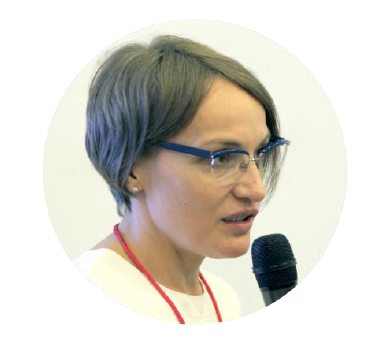 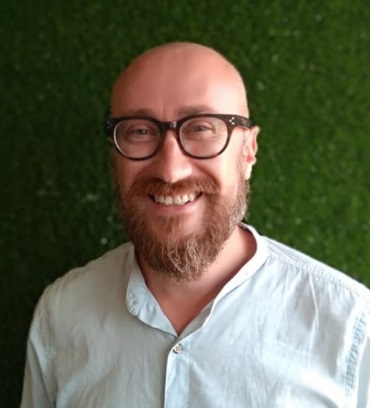 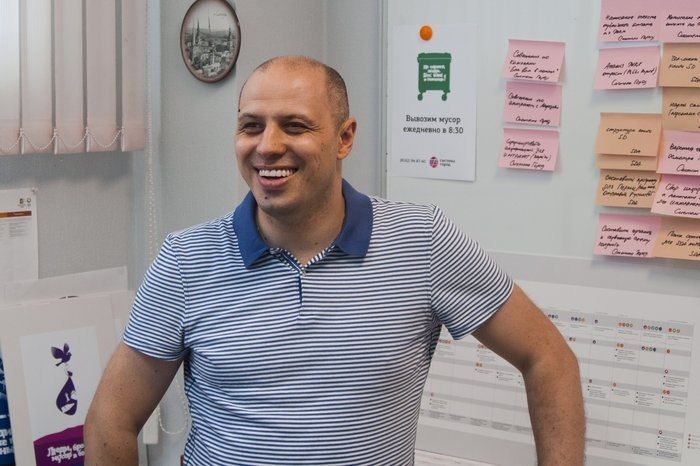 Дата/ времяДата/ времяНазвание/тезисыСпикеры Целевая аудиторияПланируемое количество участниковПланируемый результат10 декабря 2019 г.(вторник)10.00-12.00Ворк-шоп «Как влюбить в себя туристов: проектирование потребительского пути»Ворк-шоп «Как влюбить в себя туристов: проектирование потребительского пути»Роман Золин – Service Design Agency, управляющий партнер по России и СНГТуроператоры по въезду КОHoReCaОбъекты показаПредставители непрофильного бизнесаПредставители ОИВ по туризму 40Технологии проектирования потребительского опыта туристов для выстраивания позитивных впечатлений в каждой точке контакта.13.00-19.00Лаборатория по проектированию экспортного турпродктаЛаборатория по проектированию экспортного турпродктаАлександра Бобрецова – член совета директоров компании «Сетевые исследования», основатель проекта «ТурАкселератор» для региональных студенческих командАлександр Уваров – промышленный дизайнер, кандидат искусствоведения, член Союза Дизайнеров России, член Московского Союза ХудожниковТуроператоры по въезду КОHoReCaОбъекты показаПредставители непрофильного бизнесаПредставители ОИВ по туризмуСтуденты вузов  направлений история, социология, дизайн, туризм и др. 30Решение кейсов территории и компаний по развитию въездного туризмаАЛЕКСАНДРА БОБРЕЦОВАИсследователь, член совета директоров компании «Сетевые исследования» net-research.netОснователь первого акселератора проектов туриндустрии для молодежных команд «Туракселератор».Руководитель проекта российской интеллектуальной конференции «INRU» inruonline.comПродюсер событий актуальных форматов, эксперт по подготовке спикеров.В 2010-2015 гг. входила в экспертные советы Минпромторга России, Фонда «Сколково», Агентства стратегических инициатив, Открытого Правительства РФ и пр. Точки экспертизы:Исследование и проектирование, Сборка и упаковка проектов;Развитие проектов по направлению «предпринимательство в туризме».АЛЕКСАНДР УВАРОВпромышленный дизайнер, кандидат искусствоведения, член Союза Дизайнеров России, член Московского Союза ХудожниковС 2013 года преподаватель и один из авторов курса «Проектирование объектов и сред» РАНГХиГС при Президенте Российской Ф едерации.  С 2014 года по 2017 год заместитель директора Всероссийского Научно-исследовательского Института Технической Эстетики. РОМАН ЗОЛИНService Design Agency, управляющий партнер по России и СНГэксперт территориального маркетинга